Answer Key - My Language Homework – Q4:1MondayTuesdayWednesdayThursdayCircle the words that need to be capitalized.Let’s go to New Mexico next week. Which word could be found on this page of a dictionary?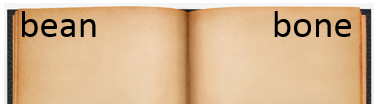 bunnybananablindsSplit the compound word into parts. What does it mean?anteateran animal that eats antsWhich definition matches the underlined word? 1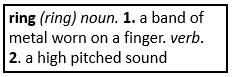 She wore a ring on her finger.What does the underlined word mean?  Use the clues in the sentence to help you.Amy adored and loved her sweet little sister.lovedHighlight the clue that helped you find the meaning of the word adored.Amy adored and loved her sweet little sister.Write the contraction.she would  she’dwho has who’sFill in the missing plural noun.The dog’s feet (foot) were dirty.Fill in the missing past tense verb.She felt (feel) sick after dinner.Which word best completes the sentence?himself, herself, myselfHe got ________ a hotdog for lunch.  Fill in the missing past tense verb.They paid (pay) for the ticket to the show.Underline the possessive noun.Jason’s dad is cooking dinner.The prefix un means not, so the word uncommon means…not commonThe prefix re means again, so the word resell means…to sell againThe prefix pre means before, so the word preapprove means…		to approve beforeThe prefix sub means under, so the word submerge means…to put under waterIs the underlined word an adjective or adverb?Jason’s yellow pencil is on the floor.Is the language below formal or informal?You are my BFF.Fill in the blank with an adverb.The boy quietly read his book.Is the language below formal or informal?Would you care for a cookie?Circle the words that mean the same as angry.madfumingjoyfulhappyWhich word from yesterday’s list means the angriest?fumingCircle the words that mean the same as nervous.worriedthrilledpanickedexcitedWhich word from yesterday’s list means the most nervous?panickedUnderline the collective noun in the sentence.The flock of geese flew over the house.Underline the collective noun in the sentence.I am on the soccer team.Underline the collective noun in the sentence.The school of fish swam past us.Underline the collective noun in the sentence.The pack of wolves was howling all night.